AMMA IYATOOYA FUDHACHUURRA!Maree egumsa ijoollee fi warraa kan bara 2019 Dipartmentiin Barnootaa fi Barnoota jalqabaa 
(DEEL) Bara 2019 tiif maree egumsa ijoolee fi matii kan City of  Seattle iyyata nii fudhata.( FCCAC) Kuni FCCAC tiif wagga lammaffaadha. FCCAC kan bara 2018 kaka’umsa DEEL FCC gulaaluu off-keessatti qabata akkasumas magalichaaf wantoota ijoo qabessummaadhaan barbaachisa qabata. 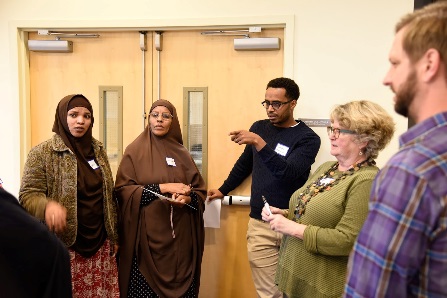  FCCAC, kan inni ofkeessatti qabatu, adda durummaan egumsa maatii fi ijoollee kan dhiheessan, akkasumas sochiiwwan adda durummaa qaban sadii walgeesisuu qabata: Dhiheesitota tajaajila egumsa ijoollee fi matii biro waliin networkii dhuuma akkasumas qooda fudhatoota FCCs waliin dalagan wajjin;Sagantaa haaraa ykn kan duraan ture ilaalchise City of Seattle mariisisuu akkasumas hamilee kennitoota warra FCC waliin dalagan duukaa; akkasumasTarkaanfii waliigalaa fudhachuu fi gargaaruu dhimmoota kan akka guddina ogummaa fi itti fufinsa daldalaa gargaaruu.AMMA IYYADHU!Nuyi namoota dalaga maree irratti hirmaachuuf fedhii qaban barbaacha irra jirra.  Dhifoominaan”:  1) Abbaa qabeenyoota ykn hojjetoota egumsa maatii fi ijoolee irratti hojetan 2) Qooda fudhatoota sabaa warra dhiheegnaan dhiheesitoota FCC waliin hojetan.Waadaa:  Miseensotiin FCCAC walgahii jiran hundaa irratti hirmaachuu qabu, dimshaashaan 6 (gaafa qidameetti qabamee jira)City of Seattle warra kawuncilii FCC bara 2019 tajaajiluuf filatamaniif kaffaltii xiqqaa nii taasisaBara 2019 tti bakki jiru gara baa’ina miseensota 20 ta’uun xiqqaatee jiraYaadachiisa: Hirmaatota FCCAC warra hin taaneefis carraan irratti hirmaachuu waan jiruuf dammaqinaan hordofaa!Irratti hirmaachuuf fedhii qabda yoo taate, maaloo guca iyyata guutuun gara barreessaa Kameruuniitti karaa teessoo armaan gadii ergaaa:
cameron.clark@seattle.gov ykn qaamaan gara: 700 5th Ave, Suite 1700, Seattle, WA 98104 ykn Emailiidhaan gara: PO Box 94665, Seattle, WA 98124-6965 c/o Cameron Clark. Iyyatoonni hundi dirqama  Bitootesa March 9th, 2019. Deebi’uu qabu.Iyyata gorsaa kawunsilii Maatii fi ijoolleeKawunsilii kana irratti himaachuuf fedhii yoo qabaatte bara 2019tti, iyyata kana march 9 dura xumuraa akkasumas gara barreessaa kameeruunitti ergaa karaa Cameron.clark@seattle.gov. Isin akasumas iyyata keessan gara teessoo armaan gadiiti erguu dandeessu: PO Box 94665, Seattle, WA 98124-6965 c/o Cameron Clark  ykn iyyaticha teesso kana keessa buusaa: 700 5th Ave, Suite 1700, Seattle, WA 98104.  IYYATAMaqaa: 				Odeeffanoo ittin argamtan (emailii/bilbila):Mataa kee akkamitti ibsita:Abbaa qabeenyumma tajajila egumsa maatii fi ijoollee		Warra		kanbiroo 	Kawunsillii kana irratti hirmaachuuf maaliif barbaadde?Dhimmoota egumsaa maatii fi ijoollee waliin wal qabatan keessaa kamttu baay’ee isin ilaallatta?Iddoon itti argama daldalaa ykn dhaabbata keessanii essaa? (yoo barbaachisaa ta’e)Tajaajila egumsaa maatii fi ijoollee manatti dhiheesita yoo taate, bakka naannoo kamiitti hojechaa jirtaa?Gosa kee fi sagnii kee akkamiin qoodda? Luga kamiin dubbattaa?Sagantaa egaman: Walgahiin inni jalqabaa gaafa Qidamee, Bitootesa 30 akka taasifamu egna. Bakkii fi yeroon isaa garuu ammayyu addaan bahuun hin baramne. Gara fuula duraatti tilmaamaan gaafa Ebla 27, Waxabajjii 22, Fulbaana 14, akkasumas Sadaasa 16 ta’uu dandaha. Walgahiiwwan hundi kan taasifaman guyyaadhuma jimaataa irra nii ta’a.